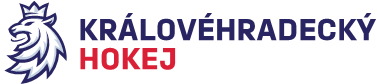 Zápis č. 5/2018-2019Ze zasedání STK – dne 18. 10. 2018 v Hradci KrálovéPřítomni:  J. Šťavík, L. Balášová, V. Votroubek, P. Luštinec1. 	STK bere na vědomí zprávu DK o kontrole nejednotnosti barvy kalhot hráčů týmu BK Nová Paka a následné rozhodnutí DK.  Kontrolu provedl předseda DK Mgr. O. Votroubek. Při kontrole byla zjištěna nejednotnost odstínu modré barvy kalhot u 4 hráčů. Nejedná se však o jinou barvu kalhot ve smyslu možného ovlivnění orientace hráčů soupeře. Předseda BK Nová Paka uvedl, že chybějící návleky již byly objednány u dodavatele. DK na základě zjištěných skutečností vyslovila klubu BK Nová Paka napomenutí a uložila povinnost sjednotit barvy kalhot týmu BK Nová Paka do 30. 10. 2018 s upozorněním, že hráči, kteří nebudou mít po tomto termínu jednotnou barvu kalhot, nebudou ke hře připuštění.  2.	STK při kontrole zápisů o utkání KLS zjistila, že v zápise č. u. 0012 ze dne 14. 10. 2018 mezi družstvy BK Nová Paka – HC Náchod uvádějí čároví rozhodčí neoprávněně akademické tituly za jménem. STK toto považuje za znevažování zápisu o utkání a předává k prošetření KR a DK.3.	Při kontrole zápisů o utkání RLJ bylo zjištěno, že v zápise č.u. 1523 ze dne 12. 10. 2018 mezi družstvy HC Náchod – HC Dvůr Králové n.L. je škrtnutý hráč č. 14 Jansa Filip. V čase 36:55 vstřelil tento hráč gól a teprve v tomto čase si všimla zapisovatelka, že hráč je škrtnutý. Gól nebyl uznán, gól a asistence hráče v dřívějším čase platí. STK vyhodnotila tuto skutečnost jako neoprávněný start hráče č. 14 na ledě a postupovala dle SDŘ čl. 410 a) a dle čl. 411 d) a ponechává dosažený výsledek na ledě. STK předává k dořešení DK, a to jako selhání boxu pomocných funkcí – zapisovatele, chybný postup rozhodčího, který nepopsal odchod hráče č. 14 ze hřiště a pochybení vedoucího družstva HC Dvůr Králové n. L. dle RS čl. 15 b) a e).  STK zároveň bere na vědomí písemné vysvětlení vedoucího družstva HC Dvůr Králové n. L., kde vedoucí uvádí, že došlo k chybnému vyškrtnutí hráče č. 14 Filipa Jansy a měl být vyškrtnutý hráč. č. 7 Štěpán Jansa. Dle zápisu o utkání hráč č. 7 do hry nezasáhl, ale nebyl vyškrtnutý.4.	Dne 16. 10. 2018 zaslal klub SK Třebechovice p. O. písemné sdělení o odstoupení starších žáků ze soutěže LSŽ Královéhradeckého kraje – sk. 13. Klub odstupuje z důvodu nedostatku dětí a rozpadu sestavy LSŽ během sezóny. STK bere na vědomí sdělení SK Třebechovice p. O. a rozhodla všechny dosavadní sehraná utkání s týmem SŽ SK Třebechovice p- O. anulovat a tím nezapočítávat body do tabulky. Soupeři v utkáních s družstvem SŽ SK Třebechovice p.O. mají volno. Sdělení bylo předáno KVV ČSLH a dále DK k dořešení. 5.	STK ve spolupráci s komisí mládeže žádá kluby, aby nahlásily zvolení hrací plochy pro soutěž KLP 2009 – tzv. Pouzar nebo tzv. Karlovy Vary. 		Jičín  		na půl hřiště (mantinel na červené čáře), střídat se bude ze střídaček – 				„Pouzar“	Dvůr Králové 	hrací plocha „Pouzar“, střídačky na ledě za červenou čárou 	Trutnov		hrací plocha „Pouzar“ – mantinely na červené čáře	Jaroměř		hrací plocha „Pouzar“ – střídání hráčů bude probíhat z rohů hřiště	Kluby, které ještě nenahlásily zvolení hrací plochy, učiní tak obratem!6. Změny oproti RS, hlášení času začátku utkání a oboustranně potvrzené dohody bere STK na vědomí dle systému HoSys.3.	 Schválená utkání:KLS	0006,0008, 0009 – 0012, 0014, 0014, 0018 – 0020		chybí: 0013RLJ  	1523 – 1525							chybí: 1522RLD  	3501, 3517, 3518LŽ A+C	6020 – doloženy RP ke kontrole, 6021/8021, 6022/8022 – pozdní příjezd host. 			týmu – porucha autobusu, 6024/8024		chybí: 6006/8006, 6008/8008,6011/8011, 6018/8018, 8020, 6023/8023LŽ B+D	5013/7013 – 5017/7017, 7209, 5213/7213 – 5216/7216, 5218/7218								chybí 5018/7018, 5217/7217KLP	9001a-c – 9003a-c, 9004a-f, 9005a-fMini 2010	9403a-c, 					chybí: 9406a-cZapsala: Lucie BalášováOvěřil: Jindřich Šťavík Č.utkáníHOKTermínČasZSPoznámka0074Nová Paka – Trutnov27.11.1818:00NPpředehrávka7219Opočno - Hronov?OOodloženo7020Jičín – Dvůr Králové?JNodloženo5032/7032Trutnov – Hradec Kr.18.11.189:00TUSTK souhlasí